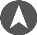 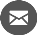 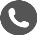 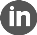 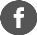 BERUFLICHER WERDEGANGTOLLE FIRMA (München)Leiter Geschäftsentwicklung	2011 – HeuteLorem ipsum dolor sit amet, consectetur adipiscing elit. Cras viverra commodo purus, in tempus risus pulvinar nec. In interdum eros auctor tortor aliquet blandit. Suspendisse id magna vel sapien condimentum scelerisque eget ac odio. Quisque neque magna, rhoncus id vestibulum nec, molestie eu metus.BEEINDRUCKENDE ORGANISATION (München)Geschäftsentwicklungsassistent	2005 – 2011Aenean tincidunt enim eu dapibus adipiscing. Praesent dignissim, erat et consectetur ultrices, lectus nunc viverra tortor, eget eleifend lectus orci non libero. Nulla bibendum iaculis diam, sit amet dignissim sem condimentum eget. Quisque tempor dolor magna. Sed ipsum leo, ullamcorper eget tellus non, posuere tempus elit.SUPER FIRMA (Bodensee)Geschäftsentwicklungsassistent	2003 – 2005Sed ipsum leo, ullamcorper eget tellus non, posuere tempus elit.Nulla bibendum iaculis diam, sit amet dignissim sem condimentum eget. Quisque tempor dolor magna. Sed ipsum leo, ullamcorper eget tellus non, posuere tempus elit.FANTASTISCHE FIRMA (Bad Homburg)Verkaufsassistent	2001 – 2003Vivamus ut tortor sed lorem porta venenatis. Praesent ultrices neque massa, ac semper nulla aliquam an. In vel scelerisque justo.Mauris quis erat sed erat placerat pretium. Suspendisse ultricies, erat eget ullamcorper commodo, eros lacus condimentum orci, sit amet adipiscing odio erat elementum purus.AUSBILDUNGDuis a quam non (2005) Universität BerlinVenenatis scelerique (2001)Universität BonnREFERENZENJohn Doe, Verkaufsleiter beiUniversität Berlin: 0977 99 88 77Margaret Jackson, Projektmanager bei Johnson & Johnson:0977 99 88 77FÄHIGKEITENMaecenasPede purusTristique acInteger aliquet mauris et nibhUt mattis ligula posuere velitNunc sagittisInteger aliquet mauris et nibh